CHRISTMAS: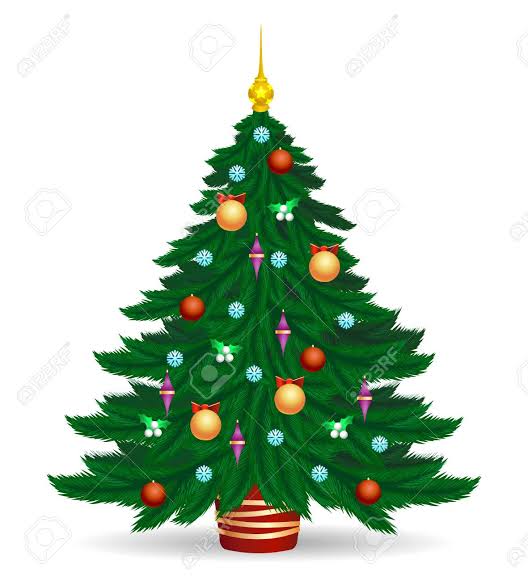 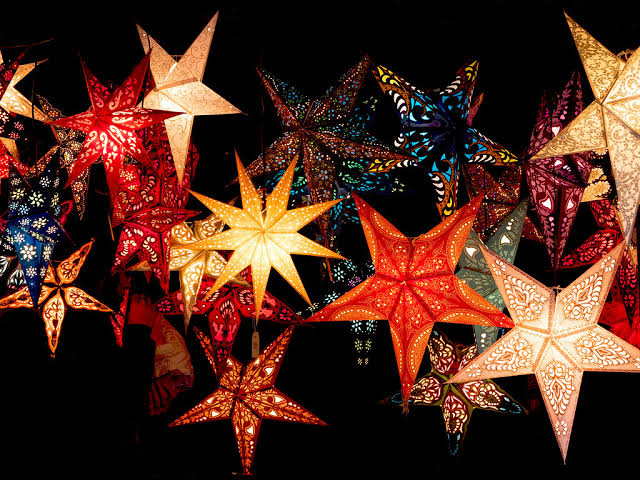 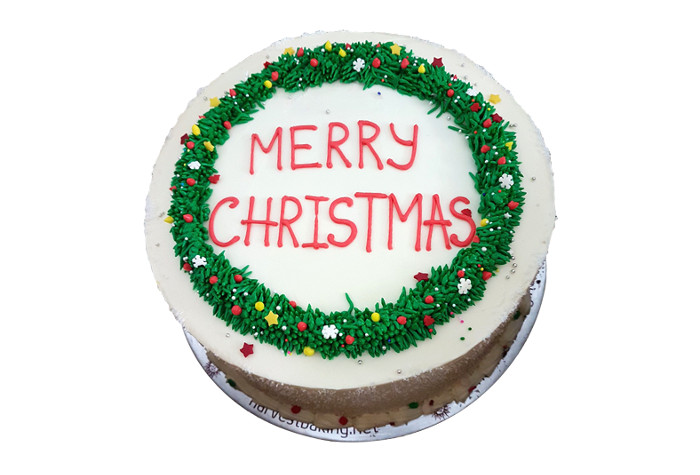 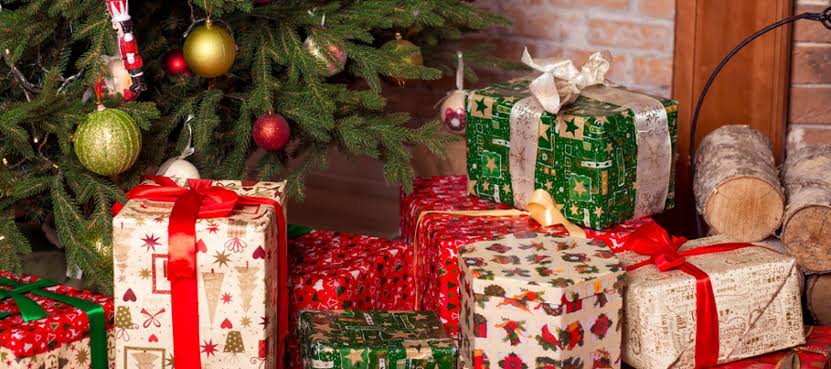 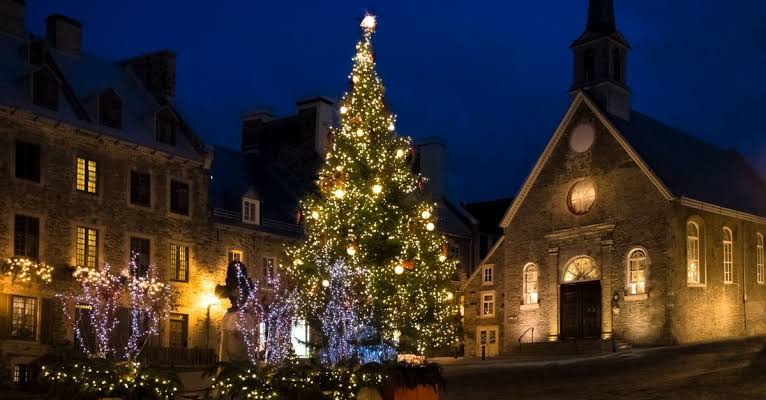 On Christmas eve, people go to the church to pray.Christmas trees are kept at home for the entire month of December and decorated with many materials.Gifts are exchanged in the family.People make plum cake and distribute it among friends and relatives.CHRISTMAS -TREECHRISTMAS -STARSCHRISTMAS -CAKECHRISTMAS -GIFTSCHURCH